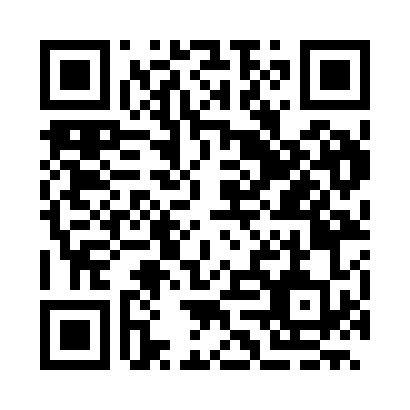 Prayer times for Bersin, BulgariaMon 1 Apr 2024 - Tue 30 Apr 2024High Latitude Method: Angle Based RulePrayer Calculation Method: Muslim World LeagueAsar Calculation Method: HanafiPrayer times provided by https://www.salahtimes.comDateDayFajrSunriseDhuhrAsrMaghribIsha1Mon5:347:111:336:027:559:262Tue5:327:091:326:037:569:273Wed5:307:081:326:047:579:294Thu5:287:061:326:057:589:305Fri5:267:041:316:057:599:316Sat5:247:021:316:068:019:337Sun5:227:011:316:078:029:348Mon5:206:591:316:078:039:369Tue5:186:571:306:088:049:3710Wed5:166:561:306:098:059:3911Thu5:146:541:306:108:069:4012Fri5:126:531:306:108:079:4113Sat5:106:511:296:118:089:4314Sun5:086:491:296:128:109:4415Mon5:066:481:296:138:119:4616Tue5:046:461:296:138:129:4717Wed5:026:441:286:148:139:4918Thu5:006:431:286:158:149:5019Fri4:586:411:286:158:159:5220Sat4:566:401:286:168:169:5321Sun4:546:381:286:178:179:5522Mon4:526:371:276:178:199:5723Tue4:506:351:276:188:209:5824Wed4:486:341:276:198:2110:0025Thu4:466:321:276:198:2210:0126Fri4:446:311:276:208:2310:0327Sat4:436:291:266:218:2410:0428Sun4:416:281:266:218:2510:0629Mon4:396:271:266:228:2610:0830Tue4:376:251:266:238:2710:09